ACTIVIDADES DE RECUPERACIÓN DEL DEPARTAMENTO DE GEOGRAFÍA E HISTORIA PARA ALUMNOS CON  DE 2º ESO. CURSO 2018-2019NOMBRE DEL ALUMNO:…………………………………………………………….CURSO:………………… PROFESOR DEL CURSO:……………………………....NORMAS GENERALES:Los alumnos realizarán dos entregas de actividades (la primera el 12 de enero y la segunda el 27  de abril).Los trabajos deberán entregarse en una carpeta con hoja de presentación y se valorará además de los contenidos la presentación, expresión y ortografía. Deberán estar escritos a mano, no a ordenador.Los contenidos se ajustarán a los que ofrece el manual de 2º ESO, aunque puedes hacer uso de otras fuentes.El 16 de mayo de 2019 deberán hacer un examen que versará sobre las actividades realizadas.D./Dña. (Padre/Madre/Tutor/Tutora):__________________________________Del alumno/a:_____________________________________________________ Conoce el sistema de recuperación de materias pendientes del Dpto. de Sociales.				Fdo:………………………………………………… CIENCIAS SOCIALES. PENDIENTES DE 2º ESO.                               CURSO 2018-2019NOMBRE:_______________________________________________ GRUPO:___________1. Haz un eje cronológico que incluya los siguientes acontecimientos:División del imperio romano por TeodosioCaída del imperio romano de OccidenteCaída del imperio romano de OrienteReinado de JustinianoReino visigodo de TolosaReino visigodo de ToledoInvasión islámica de la penínsulaIII Concilio de ToledoFuero Juzgo2. Observa el siguiente mapa histórico sobre el imperio bizantino y explica la expansión del imperio en el momento previo y durante el reinado de Justiniano. Después explica el proceso de pérdida de territorios.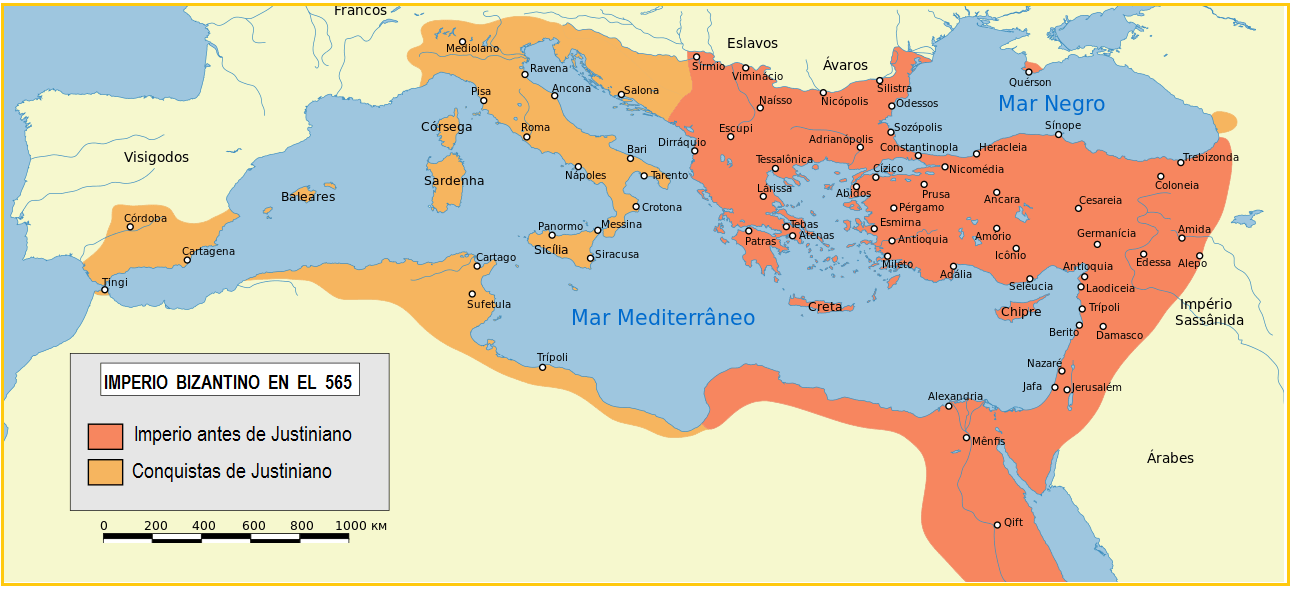 3. Haz una redacción sobre la evolución histórica del Reino visigodo.4. Desarrolla las diferentes fases del imperio islámico.5.-  Indica las principales partes de una Mezquita y su función.6-  Explica los siguientes conceptos:	-Feudo	-Vasallaje	-Relaciones de dependencia señorial	-Estamentos 7- Dibuja la pirámide feudal situando cada uno de los estamentos en su lugar con su correspondiente función. Indica cuáles son los privilegiados y no privilegiados.8- Completa el siguiente cuadro: 9. Explica las diferentes fases históricas de Al-Ándalus, debes incluir la invasión islámica.10. Define los siguientes conceptos:- regadío-cadí- hachib- jassa10.  Explica utilizando este mapa la formación de los núcleos de resistencia cristianos.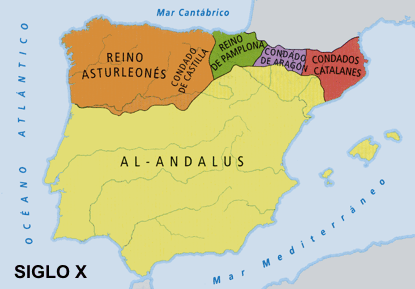 11. - ¿Qué eran las repoblaciones y cómo se realizaban? 12- Explica las innovaciones técnicas de la agricultura en la Plena Edad Media.13. ¿Qué cambios se observan en la sociedad de la Plena Edad Media?14. Desarrolla el avance de los reinos cristianos en los siglos XI, XII y XIII (campañas de conquista).15. Haz una pirámide donde figure la sociedad estamental, debes diferenciar entre privilegiados y no privilegiados. Después explica cada uno de los estamentos. 16. ¿Cuáles son las causas y consecuencias de la crisis del siglo XIV?17-Enumera las principales causas y consecuencias de los descubrimientos geográficos  del siglo XVI18- ¿Qué es la Reforma y la Contrarreforma? Cita a los más importantes reformadores y su país de origen.19º -¿Qué es la monarquía absoluta? Comenta las monarquías europeas de Francia, Inglaterra Alemania y España en el siglo XVII.20º- Completa el siguiente cuadro:21. Explica como los Reyes Católicos fortalecieron el Estado.ROMÁNICOGÓTICOÉpocaCaracterísticasRENACIMIENTOBARROCOÉPOCACARACTERÍSTICAS GENERALESPRINCIPALES ARQUITECTOS Y OBRASPRINCIPALES ESCULTORES Y OBRASPRINCIPALES PINTORES Y OBRAS